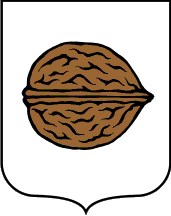                   OPĆINSKO VIJEĆEKLASA: 021-05/19-01/19URBROJ: 2109/22-02-19-2Orehovica, 04. srpnja 2019.g.Z A P I S N I K	sa 14. sjednice Općinskog vijeća Općine Orehovica, održane 04.07.2019. godine u Općinskoj vijećnici  Općine  Orehovica s početkom u 21:00 sati.	Sjednicu je sazvao predsjednik Općinskog vijeća Općine Orehovica Marko Hunjadi pozivom KLASA: 021-05/19-01/19, URBROJ: 2109/22-02-19-1, od 04.07.2019. godine.		Nazočni vijećnici: Nadica Bogdan, Goran Ivačić, Želimir Halić, Dražen Husić, Marko Hunjadi, Josip Katanović, Dragutin Klobučarić, Ivan Krčmar, Dalibor Kukovec, Zlatko Orsag, Viktor Pintarić, Branko Sušec.	Na sjednici nisu nazočni vijećnici: Erika Baranašić, Nikola Bukal, Nikola Panić.	Sjednici još prisustvuju: pročelnik Jedinstvenog upravnog odjela Općine Orehovica Nikola Špikić.Sjednicu je otvorio i vodio predsjednik Općinskog vijeća Marko Hunjadi. Pozdravio je sve prisutne, utvrdio da na sjednici prisustvuje 12 od 15 vijećnika, da postoji kvorum te da će sve odluke donesene na ovoj sjednici biti pravovaljane. Ispričao se u ime načelnika Općine Orehovica Franje Bukala koji nije mogao prisustvovati sjednici zbog neodgodivih obaveza.	Nakon utvrđivanja kvoruma, predsjedavajući je predložio dnevni red koji su vijećnici primili uz poziv.D N E V N I   R E DDonošenje Programa poticanja uređenja naselja i demografske obnove na području Općine Orehovica,	Pristupilo se glasovanje o dnevnom redu. Dnevni red je usvojen jednoglasno.Ad.1. Donošenje Programa poticanja uređenja naselja i demografske obnove na području Općine Orehovica		Predsjedavajući ukratko obrazlaže da se vijeće moralo hitno sastati zbog donošenja tog Programa u svrhu kompletiranja dokumentacije za podnesene zahtjeve za darovanjem zemljišta u vlasništvu Republike Hrvatske. Donošenje tog Programa je hitno iz razloga što je za 18. srpnja 2019.g. predviđena sjednica Vlade u Čakovcu na kojoj bi se u dnevni red uvrstile i točke zahtjeva za darovanje podnesene od strane Općine Orehovica.		Pročelnik Jedinstvenog upravnog odjela Općine Orehovica se također nadovezuje kako je ostala dokumentacija prikupljena i da treba samo usvojiti predmetni Program, te se nada da će to biti dovoljno da se donese pozitivna odluka. Nadodaje da je već uspješno završeno darovanje nekretnine koja obuhvaća Gospodarsku zonu Podbrest, te će se na sjednici sklopiti i ugovor podoban za zemljišnoknjižni prijenos vlasništva. Napominje da je u Program trenutno uvrštena samo Odluka o dodjeli poticaja za uređenje nekretnina u svrhu stanovanja na području Općine Orehovica, te da se isti kasnije može mijenjati i nadopunjavati u skladu s potrebama.		Predsjedavajući otvara raspravu.		Rasprave nije bilo.		Program poticanja uređenja naselja i demografske obnove na području Općine Orehovica usvojen je jednoglasno.Završeno u 21:20!Zapisničar:Nikola Špikić, mag.iur.								Predsjednik Općinskog vijeća								Marko Hunjadi